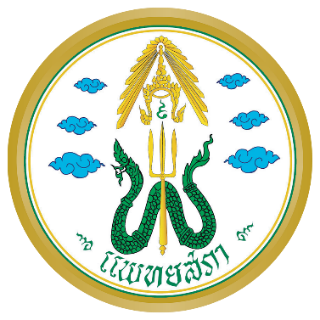 การประชุมวิชาการเนื่องในโอกาสครบ 55 ปี แพทยสภา วันพุธที่ 5 ตุลาคม 2565.................................................ห้องประชุมสิริวัฒนภักดี ชั้น 3 อาคารมหิตลาธิเบศร ภายในบริเวณกระทรวงสาธารณสุข ถนนติวานนท์ ตำบลตลาดขวัญ อ. เมือง จ. นนทบุรีเวลา07.00 น. – 09.00 น.	พิธี เจริญพระพุทธมนต์ ทำบุญครบ 55 ปีแพทยสภา (ชั้น 12 )  	08.30 น. – 09.00 น.	ลงทะเบียน09.00 น. – 09.10 น.  	กล่าวรายงาน				โดย ศ.นายแพทย์รณชัย คงสกนธ์ 	         			ประธานคณะอนุกรรมการพิจารณาการดำเนินงานและจัดสรรทุน				วิจัยของแพทยสภา09.10 น. – 09.30 น.  	กล่าวเปิดการประชุมวิชาการวิจัย	        			โดย ศ.เกียรติคุณ พญ.สมศรี เผ่าสวัสดิ์ นายกแพทยสภา09.30 น. – 09.50 น.  	เจตจำนงในการมอบทุนวิจัย ให้แพทยสภา	         			โดย พล.ต.อ.นพ. จงเจตน์  อาวเจนพงษ์09.50 น. – 10.15  น.   	มอบประกาศรับรองผู้รับทุนวิจัยของแพทยสภา 	      			ประจำ พ.ศ. 2565 ให้ผู้รับทุน และ มอบงบประมาณสนับสนุน				กองทุนวิจัย ประจำ พ.ศ.2565 	         			โดย พล.ต.อ.นพ. จงเจตน์  อาวเจนพงษ์10.15 น. – 10.45   น.  	เสนอผลงานวิจัยจากทุนวิจัยแพทยสภา 2 ผลงาน  	 10.15 น. – 10.30   น.  	หัวข้อวิจัย “การศึกษาความเป็นไปได้ในการจัดการฝึกอบรมเพื่อ				ประกาศนียบัตรเกี่ยวกับการรักษาและหัตถการที่เหมาะสม					สำหรับแพทย์ที่ปฏิบัติงานในโรงพยาบาลชุมชน” 				(โครงการวิจัยประจำ พ.ศ. 2562)  	         			โดย นพ. พินิจ  หิรัญโชติ10.30 น. – 10.45  น.  	โครงการวิจัย เรื่อง “การศึกษาแนวทางการเพิ่มประสิทธิผลการ				จัดการความมั่นคงปลอดภัยไซเบอร์และการตอบสนองต่อภัย					คุกคามโรงพยาบาลไทย” (โครงการวิจัยประจำ พ.ศ. 2563) 				โดย นพ. นวนรรน ธีระอัมพรพันธุ์..../10.45 น.10.45 น – 10.50 น. 		กล่าวถึงความเป็นมาของการฝึกอบรมหลักสูตรหัตถการและการ				รักษาสำหรับแพทย์ในโรงพยาบาลชุมชน	   			โดย พล.อ.ท.นพ.อิทธพร คณะเจริญ เลขาธิการแพทยสภา10.50 น – 11.00 น. 		มอบประกาศนียบัตรหลักสูตรหัตถการ ฯ	   				โดย ศ.เกียรติคุณ พญ.สมศรี เผ่าสวัสดิ์ นายกแพทยสภา11.00 น. – 12.00 น. 		พิธีกล่าวคำเชิดชูเกียรติแพทย์ดีเด่นแพทยสภา 				ประจำ พ.ศ. 2565 	   			โดย คณะอนุกรรมการสรรหาแพทย์ดีเด่น ของแพทยสภา12.00 น. – 13.00 น. 		พักรับประทานอาหารกลางวัน...............................................................................................